岡山大会に向けて　資料作成スケジュール（12/27の確認内容）   研究部より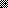 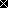 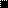 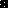 